от «02» 04 2020 г.                                                                                                   № 358О создании и организации работы патрульных,  патрульно-маневренных, маневренных группна территории г. Мирного Мирнинского района Республики Саха (Якутия)В целях подготовки к пожароопасному периоду, организации профилактики возгораний сухой растительности, как одной из основных причин возникновения природных пожаров, принятия дополнительных мер по предупреждению возникновения ЧС в пожароопасный сезон, сокращения сроков реагирования на чрезвычайные ситуации и происшествия, связанные с природными пожарами, усиление мер по защите г. Мирного, объектов различных видов собственности от угрозы перехода природных пожаров, усиление работы с населением городская Администрация постановляет:Утвердить состав патрульных, патрульно-маневренных, маневренных групп на территории г. Мирного Мирнинского района Республики Саха (Якутия) в соответствии с приложением 1 к настоящему Постановлению.Утвердить положение о порядке и организации работы патрульных, патрульно-маневренных, маневренных групп на территории г. Мирного Мирнинского района Республики Саха (Якутия) в соответствии с приложением 2 к настоящему Постановлению.Утвердить порядок учета патрульных, патрульно-маневренных, маневренных групп в Администрации МО «Город Мирный» в соответствии с приложением 3 к настоящему Постановлению.Начальнику отдела по ГО и ЧС городской Администрации (Пальчиков В.М.) направить информацию о группах в МКУ «ЕДДС» МО «Мирнинский район».Опубликовать настоящее Постановление в порядке, установленном Уставом МО «Город Мирный».Контроль исполнения настоящего Постановления возложить на комиссию по предупреждению и ликвидации чрезвычайных ситуаций и обеспечению пожарной безопасности МО «Город Мирный» Мирнинского района Республики Саха (Якутия) (Медведь С.Ю.).Глава города 						                                К.Н. АнтоновАДМИНИСТРАЦИЯМУНИЦИПАЛЬНОГО ОБРАЗОВАНИЯ«Город Мирный»МИРНИНСКОГО РАЙОНАПОСТАНОВЛЕНИЕ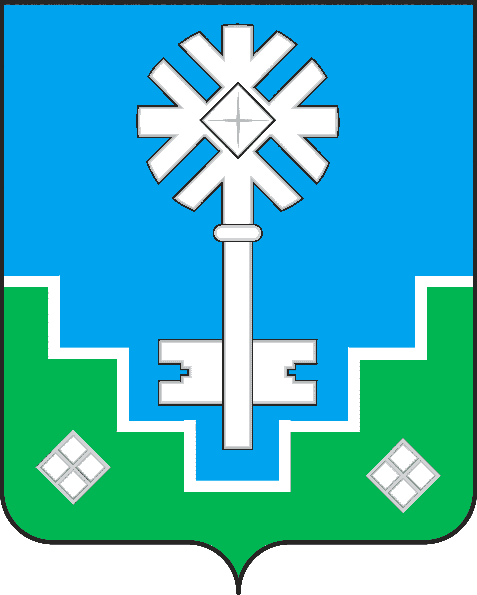 МИИРИНЭЙ ОРОЙУОНУН«Мииринэй куорат»МУНИЦИПАЛЬНАЙ ТЭРИЛЛИИ ДЬАhАЛТАТАУУРААХ